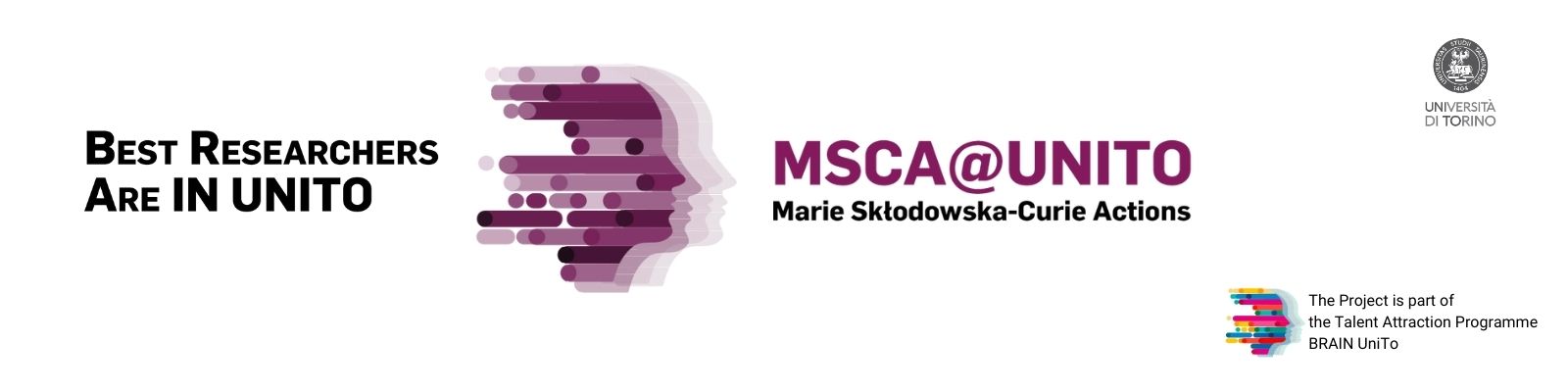 Curriculum vitae [Please follow the template below as much as possible (it may however be amended if necessary).]PERSONAL INFORMATIONFamily name: 							 First name:Researcher unique identifier(s) (e.g. ORCID, Research ID, etc. ...):Date of birth: 							Nationality: URL for web site: 		EDUCATION200? 	PhD	Name of Faculty/ Department, Name of University/ Institution, Country	Name of PhD Supervisor199? 	Master	Name of Faculty/ Department, Name of University/ Institution, CountryCURRENT POSITION(S)201? –	Current Position	Name of Faculty/ Department, Name of University/ Institution/ Country200? – 	Current Position	Name of Faculty/ Department, Name of University/ Institution/ CountryPREVIOUS POSITIONS200? – 200? 	Position held 	Name of Faculty/ Department, Name of University/ Institution/ Country200? – 200? 	Position held	Name of Faculty/ Department, Name of University/ Institution/ CountryFELLOWSHIPS200? – 200? 	Scholarship, Name of Faculty/ Department/Centre, Name of University/ Institution/ Country 200?	Award, Name of Institution/Country199? – 199? 	Scholarship, Name of Faculty/ Department/Centre, Name of University/ Institution/ CountrySUPERVISION OF GRADUATE STUDENTS AND POSTDOCTORAL FELLOWS (if applicable)200? – 200? 	Number of Postdocs/ PhD/ Master StudentsName of Faculty/ Department/ Centre, Name of University/ Institution/ CountryTEACHING ACTIVITIES (if applicable) 200? – 	Teaching position – Topic, Name of University/ Institution/ Country200? – 200? 	Teaching position – Topic, Name of University/ Institution/ CountryORGANISATION OF SCIENTIFIC MEETINGS (if applicable)201?	Please specify your role and the name of event / Country 200? 	Please specify type of event / number of participants / CountryINSTITUTIONAL RESPONSIBILITIES (if applicable)201? – 	Faculty member, Name of University/ Institution/ Country201? – 201? 	Graduate Student Advisor, Name of University/ Institution/ Country200? – 200? 	Member of the Faculty Committee, Name of University/ Institution/ Country 200? – 200? 	Organizer of the Internal Seminar, Name of University/ Institution/ Country200? – 200? 	Member of a Committee; role, Name of University/ Institution/ CountryREVIEWING ACTIVITIES (if applicable)201? – 	Scientific Advisory Board, Name of University/ Institution/ Country201? – 	Review Board, Name of University/ Institution/ Country201? –	Review panel member, Name of University/ Institution/ Country201? – 	Editorial Board, Name of University/ Institution/ Country200? – 	Scientific Advisory Board, Name of University/ Institution/ Country200? –	Reviewer, Name of University/ Institution/ Country 200? –	Evaluator, Name of University/ Institution/ CountryMEMBERSHIPS OF SCIENTIFIC SOCIETIES (if applicable)201? –	Member, Research Network “Name of Research Network”200? –	Associated Member, Name of Faculty/ Department/Centre, Name of University/ Institution/ Country200? –	Founding Member, Name of Faculty/ Department/Centre, Name of University/ Institution/ Country MAJOR COLLABORATIONS (if applicable)Name of collaborators, Topic, Name of Faculty/ Department/Centre, Name of University/ Institution/ CountryGRANTS (financed projects) LIST OF RELEVANT PUBLICATIONS CAREER BREAKS (if applicable)Exact dates	Please indicate the reason and the duration in months.